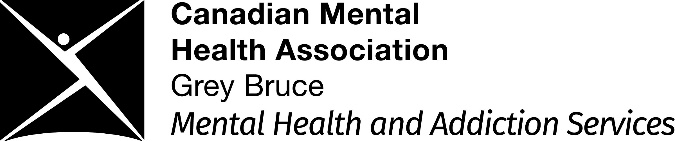 STUDENT PLACEMENT APPLICATION FORMPlease email this completed application form along with your placement course outline, specific objectives/goals/interests related to the program, a cover letter and resume to: kmcmahon@cmhagb.orgCMHAGB is committed to providing a welcoming and inclusive workplace. We welcome student placement applications from people with disabilities and provide accommodation upon request during the selection process.Student Name:Student Name:Student Name:Student Name:Student Name:Student Name:Date:Date:Address:Address:Address:Address:Address:Address:Address:Address:Telephone #: Telephone #: Email:Email:Email:Email:Email:Email:Educational Institution:Educational Institution:Educational Institution:Educational Institution:Educational Institution:Educational Institution:Educational Institution:Year of Study:Program of Study:Program of Study:Program of Study:Program of Study:Program of Study:Expected Date of Completion:Expected Date of Completion:Expected Date of Completion:Degree/Diploma in progress:Degree/Diploma in progress:Degree/Diploma in progress:Degree/Diploma in progress:Degree/Diploma in progress:Degree/Diploma in progress:Degree/Diploma in progress:Degree/Diploma in progress:Professional Body Affiliation (if any):Professional Body Affiliation (if any):Professional Body Affiliation (if any):Professional Body Affiliation (if any):Professional Body Affiliation (if any):Professional Body Affiliation (if any):Professional Body Affiliation (if any):Professional Body Affiliation (if any):Academic Contact InformationAcademic Contact InformationAcademic Contact InformationAcademic Contact InformationAcademic Contact InformationAcademic Contact InformationAcademic Contact InformationAcademic Contact InformationName:Position:Phone #:Email Address:An affiliation agreement must be received from the college/university PRIOR to placement beginningAn affiliation agreement must be received from the college/university PRIOR to placement beginningAn affiliation agreement must be received from the college/university PRIOR to placement beginningAn affiliation agreement must be received from the college/university PRIOR to placement beginningAn affiliation agreement must be received from the college/university PRIOR to placement beginningAn affiliation agreement must be received from the college/university PRIOR to placement beginningAn affiliation agreement must be received from the college/university PRIOR to placement beginningAn affiliation agreement must be received from the college/university PRIOR to placement beginningPlacement Start Date:Placement Start Date:Placement Start Date:Placement Start Date:Placement End Date:Placement End Date:Placement End Date:Placement End Date:Number of Hours Required:Number of Hours Required:Number of Hours Required:Number of Hours Required:Days of the Week You are Available:Days of the Week You are Available:Days of the Week You are Available:M            T            W            Th            FM            T            W            Th            FM            T            W            Th            FM            T            W            Th            FM            T            W            Th            FRANK YOUR PLACEMENT PREFERENCE Peer/Family Support:	                  #	_______Counselling (university students only):	 #	___  Court Support (university students only):	 #	___Outreach Support:	#	___Mobile Mental Health & Addiction Worker (university students only):            #_______Residential Support:                                                                                                   #_______ Social Recreation & Rehabilitation:                                                                        # _______ Intensive Case Management (university students only):                                    #_______ Youth Awareness & Education:                                                                                #_______For HR use onlyApplicant Placed: 	Yes                                              Program: 	NoReason: 